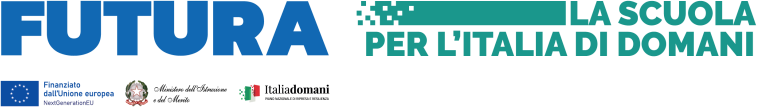 Allegato 1 - Avviso interno per la selezione di un collaudatoreAl Dirigente scolasticodell’I. C. “Luigi Pirandello” di ComisoISTANZA DI PARTECIPAZIONE “Scuol@ New-Age”Codice M4C1I3.2-2022-961-P-18059      C.U.P.: I54D22003300006_l_ sottoscritt_CHIEDEdi partecipare alla selezione in qualità di COLLAUDATORE per il progetto PNRR Scuola 4.0 –Next generation class “Scuol@ New-Age”  Codice M4C1I3.2-2022-961-P-18059Il sottoscritto dichiara di essere a conoscenza di quanto analiticamente riportato nell’avviso di selezione e di accettare tutte le condizioni previste dalla normativa e dall’avviso di selezione assumendosi, fin dalla assegnazione dell’incarico, le responsabilità proprie dello stesso.Consapevole delle responsabilità penali previste dall’articolo 76 del D.P.R. 28 dicembre 2000 conseguenti alla falsità delle dichiarazioni sostitutive rese ai sensi e per gli effetti degli articoli 46 e 47 del precitato D.P.R., il sottoscritto dichiara:che non sussistono cause di incompatibilità a svolgere l’incarico di Collaudatore nell’ambito del progetto PNRR Scuola 4.0 – Next generation class “Scuol@ New-Age”  Codice M4C1I3.2-2022-961-P-18059, ai sensi dell’art. 116, comma 6,  del D.Lgs. 36/2023;di non avere  alcun tipo di rapporto societario, di lavoro dipendente, di collaborazione continuativa, di consulenza o di tipo commerciale con le ditte incaricate delle forniture e dei lavori;di essere consapevole che le attività di collaudatore e progettista sono tra di loro incompatibili;di non essere parente o affine entro il quarto grado del Dirigente scolastico o del DSGA dell’Istituto comprensivo “Luigi Pirandello” di Comiso.Alla presente istanza si allega: tabella di valutazione dei titoli per selezione di collaudatore (allegato 2);curriculum vitae in formato europeo e firmato.Luogo e data__________________, _____________	Firma 				                           ___________________________________Il/La sottoscritt_ autorizza, per le attività connesse al presente avviso, al trattamento dei dati personali ai sensi del d.lgs n. 196/2003 e ss.mm.ii.Luogo e data__________________, _____________	Firma 				                           ___________________________________CognomeNomeProvincia Di NascitaComune Di NascitaComune Di NascitaComune Di NascitaComune Di NascitaComune Di NascitaComune Di NascitaComune Di NascitaComune Di NascitaComune Di NascitaComune Di NascitaComune Di NascitaComune Di NascitaData Di NascitaCodice FiscaleIndirizzoProvincia ResidenzaComune ResidenzaComune ResidenzaComune ResidenzaComune ResidenzaComune ResidenzaComune ResidenzaComune ResidenzaComune ResidenzaComune ResidenzaComune ResidenzaComune ResidenzaComune ResidenzaComune ResidenzaComune ResidenzaComune ResidenzaTelefonoE-MailTitolo Di Studio